Об утверждении Положение «О порядке сообщения лицами, замещающими муниципальные должности в муниципальном образовании город Советск Щекинского района, о возникновении личной заинтересованности при осуществлении своих полномочий (исполнение должностных обязанностей), которая приводит или может привести к конфликту интересов»В соответствии со статьей 11 Федерального закона от 25.12.2008        № 273-ФЗ «О противодействии коррупции», Указом Президента Российской Федерации от 22.12.2015 № 650 «О порядке сообщения лицами, замещающими отдельные государственные должности Российской Федерации, должности федеральной государственной службы, и иными лицами о возникновении личной заинтересованности при исполнении должностных обязанностей, которая приводит или может привести к конфликту интересов, и о внесении изменений в некоторые акты Президента Российской Федерации», на основании статьи Устава муниципального образования город Советск Щекинского района, Собрание депутатов муниципального образования город Советск Щекинского района РЕШИЛО: 1. Утвердить Положение «О порядке сообщения лицами, замещающими муниципальные должности в муниципальном образовании город Советск Щекинского района, о возникновении личной заинтересованности при осуществлении своих полномочий (исполнение должностных обязанностей), которая приводит или может привести к конфликту интересов».2. Контроль за выполнением настоящего решения возложить на главу  муниципального образования город Советск Щекинского района (Ермакова Н. Б.).3. Настоящее решение обнародовать на информационном стенде в администрации МО г. Советск Щекинского района (г. Советск, пл. Советов, д. 1) и разместить на официальном портале МО г. Советск в сети «Интернет».4. Настоящее решение вступает в силу со дня его обнародования.Глава муниципального образования		Н. Б. Ермаковагород Советск Щекинского районаПриложение к решению Собрания депутатов муниципального образования город Советск Щекинского районаот 15 апреля 2016 года № 30-92Положение «О порядке сообщения лицами, замещающими муниципальные должности в муниципальном образовании город Советск Щекинского района, о возникновении личной заинтересованности при осуществлении своих полномочий (исполнение должностных обязанностей), которая приводит или может привести к конфликту интересов»1. Настоящим Положением определяется порядок сообщения лицами, замещающими муниципальные должности в муниципальном образовании город Советск Щекинского района (далее – лица, замещающие муниципальные должности), о возникновении личной заинтересованности при осуществлении своих полномочий (исполнении должностных обязанностей), которая приводит или может привести к конфликту интересов.2. Лица, замещающие муниципальные должности, обязаны в соответствии с законодательством Российской Федерации о противодействии коррупции сообщать, о возникновении личной заинтересованности при осуществлении своих полномочий (исполнении должностных обязанностей), которая приводит или может привести к конфликту интересов, а также принимать меры по предотвращению или урегулированию конфликта интересов.Сообщение оформляется в письменной форме в виде уведомления о возникновении личной заинтересованности при осуществлении своих полномочий (исполнении должностных обязанностей), которая приводит или может привести к конфликту интересов (далее – уведомление).3. Прием, регистрация и рассмотрение уведомлений осуществляется комиссией по контролю за достоверностью сведений о доходах, об имуществе и обязательствах имущественного характера, представляемых лицами, замещающими муниципальные должности в муниципальном образовании город Советск Щекинского района (далее – комиссия).4. Лица, замещающие муниципальные должности, представляют в комиссию  уведомление по форме согласно приложению.5. Уведомление представляется в тот же день, когда лицу, замещающему муниципальную должность, стало известно о возникновении личной заинтересованности при осуществлении своих полномочий (исполнении должностных обязанностей), которая приводит или может привести к конфликту интересов (при невозможности уведомить в тот же день – на следующий рабочий день).6. Комиссия в день поступления уведомления обеспечивает его регистрацию.Копия уведомления с отметкой о регистрации вручается лицу, замещающему муниципальную  должность.Не позднее рабочего дня, следующего за днем поступления уведомления, комиссия в письменной форме информирует главу муниципального образования город Советск Щекинского района о поступлении уведомления с приложением его копии.7. Рассмотрение уведомлений, представленных лицами, замещающими муниципальные должности, осуществляется в порядке, установленном соответствующим положением о комиссии.Приложение к Положению о порядке сообщения лицами, замещающими муниципальные должности, о возникновении личной заинтересованности при осуществлении  своих полномочий (исполнении должностных обязанностей), которая приводит или может привести к конфликту интересовВ комиссию по контролю за достоверностью сведений о доходах, об имуществе и обязательствах имущественного характера МО город Советск Щекинского района от  _______________________________                              (Ф.И.О., замещаемая муниципальная должность)УВЕДОМЛЕНИЕо возникновении личной заинтересованности при осуществлении своих полномочий (исполнении должностных обязанностей), которая приводит или может привести к конфликту интересов    Сообщаю о возникновении у меня личной заинтересованности при осуществлении своих полномочий (исполнении должностных  обязанностей),  которая приводит или может привести к конфликту интересов (нужное подчеркнуть).    Обстоятельства, являющиеся основанием возникновения личной заинтересованности: __________________________________________________________________________________________________________    Полномочия (должностные   обязанности),  на осуществление (исполнение)  которых  влияет  или  может повлиять личная заинтересованность: __________________________________________________________________________________________________________    Предлагаемые   меры  по  предотвращению  или  урегулированию  конфликта интересов: ____________________________________________________________________________________________________________    Намереваюсь (не намереваюсь) лично присутствовать на заседании комиссии по контролю за достоверностью сведений о доходах, об имуществе и обязательствах имущественного характера при рассмотрении настоящего уведомления (нужное подчеркнуть).«___»___________20__г.______________________  _____________________________________________    (подпись лица, 	        				 (расшифровка подписи)     направляющего уведомление)	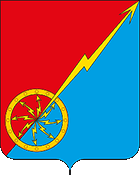 Собрание депутатов муниципального образованияСобрание депутатов муниципального образованиягород Советск Щекинского районагород Советск Щекинского районаIII созываIII созываРЕШЕНИЕРЕШЕНИЕот 15 апреля 2016 года                              № 30-92